Publicado en Madrid el 06/10/2021 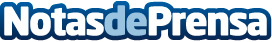 Colegio Ingenio explica los beneficios de enseñar ajedrez a los niñosEl ajedrez es un ejercicio extremadamente bueno para el cerebro. El ajedrez tiene muchos beneficios para los niños, ayudando a reforzar sus funciones cognitivas en un momento del desarrollo en el que más lo necesitan y en el que puede tener un mayor impacto en el resto de sus vidas. Colegio Ingenio, un nuevo proyecto educativo en grupos reducidos y entorno natural, explica los beneficios que el ajedrez tiene en los niñosDatos de contacto:Globe 686 721 624Nota de prensa publicada en: https://www.notasdeprensa.es/colegio-ingenio-explica-los-beneficios-de_1 Categorias: Nacional Educación Madrid Ocio para niños http://www.notasdeprensa.es